INFORMATION NOTEWelcome to the SE4All Consultation Workshop: Monitoring the Status of Asia-Pacific.  The Consultation Workshop will take place on 14 June 2015 at Columbus Room, 42nd Floor, Discovery Suites, 25 ADB Avenues, Ortigas Center, Pasig City, Philippines  (Kindly take the elevator to the 41st Floor and take the staircase leading to the 42nd Floor.)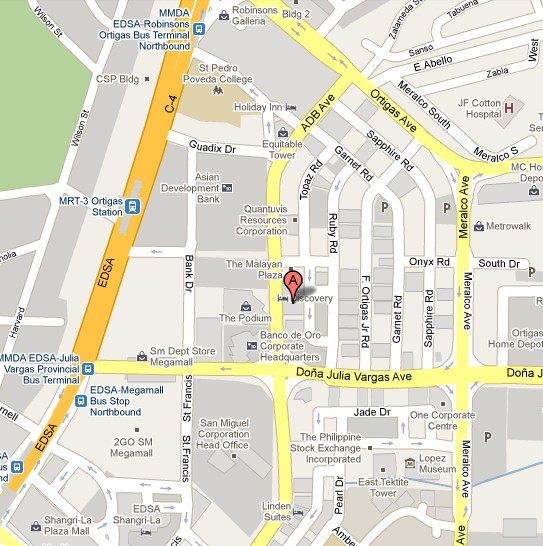 Arrival in ManilaUpon arrival at the Ninoy Aquino International Airport Terminal 1 & 3 (NAIA), you may proceed to the International Organizations Desk located at the airport lobby where an ADB representative will direct you to the taxi queue (at the Arrival Area) for your transfer to the hotel. If arriving at the Centennial Airport (Terminal 2), you may proceed directly to the taxi queue outside the arrival area For your convenience, you may avail of accredited fixed rate or metered taxi cabs. Accredited transfer services on a pre-paid coupon basis currently charge a rate of Philippine Peso (PhP) 610 or about USD14.00 (PhP44.60: US$1.00) from airport to Ortigas Center, where ADB and Discovery Suites are located. Accredited NAIA airport metered taxis (an alternative to prepaid coupon taxis) generally fetch lower rates at PhP400 to PhP500 (one way).Workshop ProgramRegistration will start at 8:30am.Workshop Program is attached.Groupings for the case studies and break-out session will be provided on Sunday. Hospitality ArrangementsHosted lunch as well as morning and afternoon snacks will be served during the workshop.Departure from ManilaOn your departure from Manila, you are advised to confirm ahead of time with the hotel desk regarding your transfer arrangement to the airport or you can take a regular taxi to go to the airport.  Due to occasional heavy traffic between Ortigas Center and the airport, it is advisable to leave for the airport at least three (3) hours before your flight departure. Please prepare PhP550 or its dollar equivalent (about US$13) for payment of the international terminal fee.Philippine Country InformationFor more information about local weather, currency, transport, business hours, and others, please visit http://www.tourism.gov.ph/Pages/default.aspx.Workshop SecretariatShould you have additional questions about the Workshop, please contact: Ms. Marianne Joy VitalE-mail: mvital.consultant@adb.orgMs. Jhoanna QuimsonEmail: jquimson.consultant@adb.org Ms. Ana Maria TolentinoE-mail: atolentino.consultant@adb.org OTHER ENERGY FOR ALL EVENTS DURING ASIA CLEAN ENERGY FORUM 2015 at ADB Headquarters:*For more information please visit www.asiacleanenergyforum.org  Monday, 15 June:9:00AM  – 12:30PM – Deep Dive Workshop on Hybrid Renewable Minigrids: Their potential for expanding energy access and reducing diesel dependency2:00PM – 5:30PM – Deep Dive Workshop on Unlocking Energy Access Impact, Investment, Scale and Sustainability through Gender-Sensitive ApproachesTuesday, 16 June:8:30AM – 5:30PM – SE4All Investor ForumWednesday, 17 June:11:00AM – 12:30PM – Energy Access Track session on New and Innovative Business Models to Expand Access2:00PM – 3:30PM - Energy Access Track session on Mini-Grids to Expand AccessThursday, 18 June:9:00AM – 10:30 – Energy Access Track Session on Improved Cooking Solutions